Semaine du 12 novembre 2017Cher Yves,Il y a un an tu nous faisais toute une surprise, en prenant la route vers ton Créateur, sans nous avoir donné le temps de te dire au revoir. Pendant 35 ans, tu as cheminé avec la communauté de St-Timothée et par conséquent tu as tissé des liens durables, significatifs et profonds, inscrits dans l’histoire des familles d’ici. Ton style d’animation, ta façon de concevoir la vie, la foi, la religion a été pour tant de gens un support dans leur cheminement, un appui dans leur recherche, un réconfort dans leur découverte.Ton sens de l’humour apportait à ta grande humanité une dimension qui permettait de relativiser certaines occasions difficiles et de semer de la joie pour ensoleiller le chemin.Tu demeures bien présent auprès de nous. Ton nom est associé à tant d’événements, d’activités, de célébrations qui rappellent ton dévouement, ta présence, ton souci de faire grandir la communauté.En relisant tes feuillets sur la mort, c’est encore ta parole qui nous rejoint pour raviver notre espérance de se savoir accueilli un jour, au terme de notre parcours ici-bas, par ce Dieu-AMOUR que tu as tant proclamé, et qui t’a guidé jusqu’à lui. Notre prière pour toi se veut une action de grâce pour tout ce que tu as été et réalisé pour nous et avec nous. Elle veut aussi s’unir à ta prière pour nous aider à réaliser chaque jour un pas de plus vers la mise en œuvre d’un monde qui respire la paix, illuminé par la force du service mutuel, joyeux de servir, malgré les embûches qui pourraient éteindre le feu de l’Esprit en nous. Ta mission au milieu de nous n’est pas terminée, car nous avons toujours besoin de ton témoignage de vie et de foi qui nous stimule, nous provoque, nous entraîne. Continue de nous aider à relever les défis de l’avenir, avec l’amour, comme seule vision, seule passion, seule mission.Merci YvesBienvenue dans la communauté !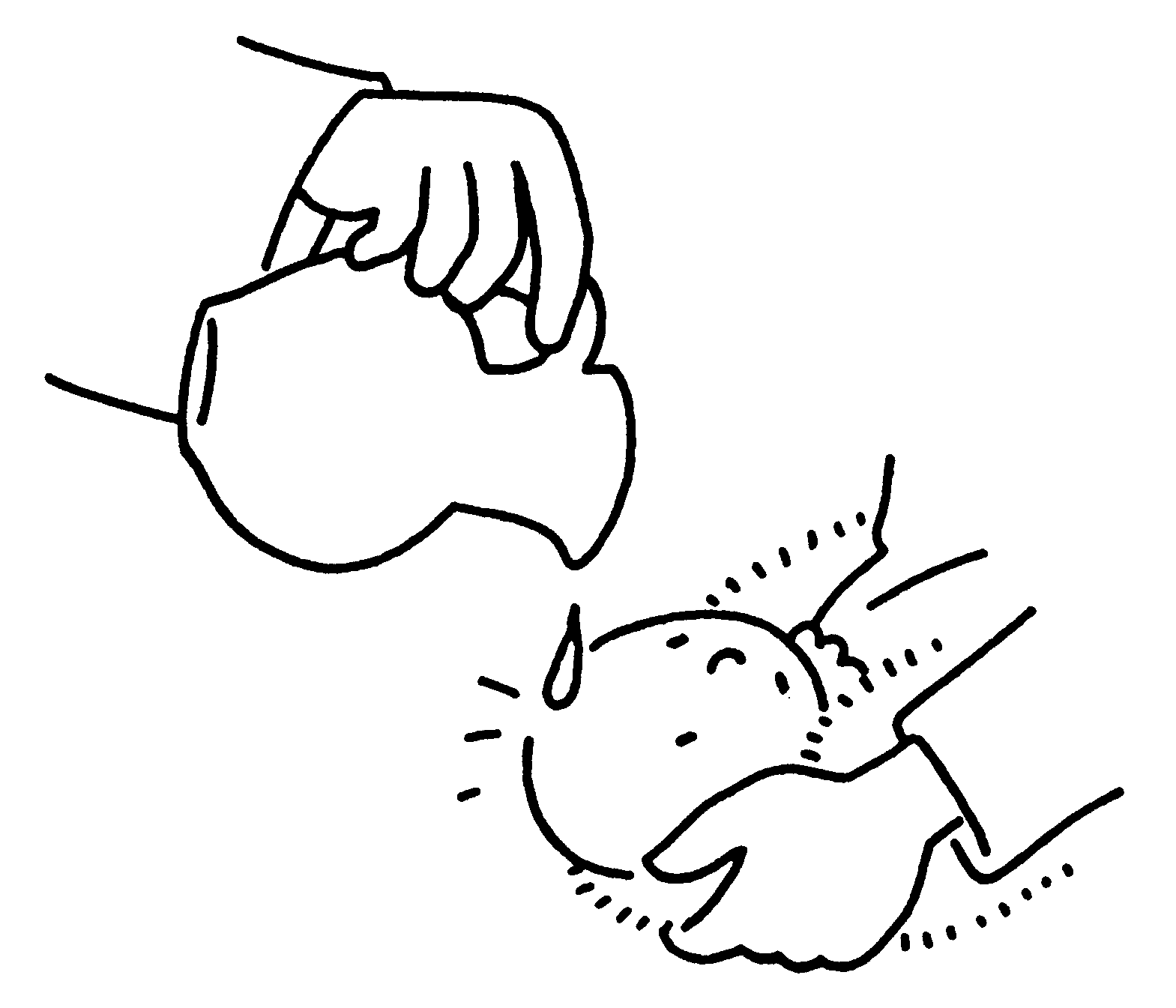 Dieu vous dit : « Vous avez du prix à mes yeux et je vous aime d’un amour d’éternité».  Félicitations!Bastien Lamy-Bourret, fils de Rémi Bourret et Jessica Boisvert-Lamy.Ella Marshall-Bourdon, fille de Sébastien Bourdon et Vicky MarshallJade Desrosiers, fille de Mathieu Desrosiers et Kim ViauLily-Anne Mathieu, fille de François Mathieu et Cynthia-Ann LecompteEdouard Pigeon, fils de Jonathan Pigeon et Sophie DoyonEdouard Amyot, fils d’Éric Amyot et Geneviève AugerBrian Beaudry, fils de Sébastien Beaudry et Sabrina BoisvertCampagne CGA (Contribution générale annuelle) 2017-2018Votre contribution est essentielle pour la bonne santé financière de notre paroisse. Merci aux bénévoles qui passent à votre maison pour recueillir votre générosité. Merci de soutenir l’église (la bâtisse) et l’Église (la communauté de foi et de fraternité). Nouveauté : les reçus d’impôt seront informatisés. Pour 2017, ils vous seront envoyés en janvier-février 2018.Merci pour votre générosité!4 et 5 novembre.  MERCI!Quêtes :   900,25 $			Prions : 	19,55 $			Lampions : 	100,50 $Le risque de l’AmourQuand on aime une personne, on veut être toujours avec elle. On l’associe à tout ce qu’on fait et à ce qu’on est.N’est-ce pas ce que nous faisons avec nos enfants et entre amoureux…C’est ce que Dieu fait aussi avec nous. Il veut être avec nous, il veut avoir besoin de nous. Dieu compte sur nous pour réaliser son grand projet bienveillant sur le monde.Il prétend le risque de nous intégrer à son grand projet d’amour. Il devient presque dépendant de notre réponse. Quand nous sommes dans une relation d’amour, nous laissons l’autre libre de sa réponse et nous devenons fragiles devant ses choix. Les parents et les amoureux le savent bien. Dieu laisse aux humains le soin de faire de cette terre un lieu d’amour, de solidarité. Comment répondrons-nous à son invitation? Quelle décision prenons-nous pour qu’il y ait plus de justice, plus de partage, plus d’amour? Dieu a voulu avoir besoin de nos mains, de notre coeur…Sommes-nous fiers du résultat? Des fois, on aimerait que Dieu intervienne pour donner une leçon, pour réveiller, pour mettre de l’ordre dans la maison. Dieu est patient, comme les parents le sont pour leurs enfants, comme les amoureux l’un pour l’autre. L’AMOUR est patient.Dieu n’est pas le Tout-Puissant à la manière humaine. Il ne s’impose pas. Il donne son Amour, mais ne contrôle pas nos pensées. C’est à nous de le rendre présent.Extrait du feuillet de Yves Beaudin « Dieu ne veut pas agir en Tout-Puissant »Activités dans la paroisse 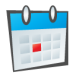 L’horaire actuel du secrétariat : lundi au vendredi, de 9h00 à midi.Dimanche 12 novembre : Concert de Noël à 14h à l’église.  Il reste encore quelques places disponibles.  Billets en vente à la porte à 15 $.18 novembre : Messe de guérison et ministère de prière de 13h à 16h30 à l’église Saint-Timothée, organisés par le Mouvement du Renouveau Charismatique du diocèse de Valleyfield.  Venez priez pour les malades, les démuni-e-s, les personnes sans foi et vos besoins personnels.  Exposition du Saint Sacrement, adoration, imposition des mains et un enseignement par le Père Richard Boulet, c.s.v. qui présidera la messe.  Bienvenue à tous et à toutes.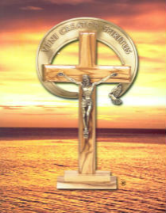 18 et 19 novembre : De 10h à 16h, salon des artisans au Centre sportif et culturel de St-Timothée.  Avec la participation de Johanne Soucy (jsoucy@cgocable.ca 450-373-2179), artiste peintre en arts décoratifs et marguillière à la paroisse St-Timothée.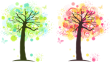 Célébrations des fêtes à l’église Saint-TimothéeActivités dans le diocèse 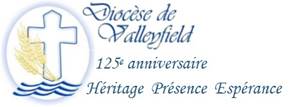 Mercredi 22 novembre : soirée de prière Taizé à 19h30 à la cathédrale, spécialement  pour les vocations dans notre Église.  Bienvenue à tous et à toutes en cette fête de Sainte-Cécile, patronne des musicien-ne-s et du diocèse.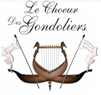 Samedi 25 novembre : Concert de Noël avec Le Chœur des Gondoliers « Flocons et folies », à 19h30 à l’édifice Gaétan-Rousse, 110 rue Mathias Salaberry-de-Valleyfield. Billets  20$ en prévente, 25$ à la porte, (15 ans et moins gratuit). Info : Alain Chénard 450 377-7604.Nous ont quittés dans la paroisse récemment pour la demeure éternelle du Père :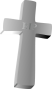 Esther Auclair, 71 ansGermain Lauzon 85 ansClaude Boutin, 65 ans, 			Rita Chatel Paquette, 85 ans 			Françoise Domingue Paquette, 69 ans  			Claude Bergevin, 52 ans			Victoria Primeau Létourneux, 94 ans« Pour tous ceux et celles qui croient en toi, Seigneur, la vie n’est pas détruite, elle est transformée. »Samedi 11 novembre 2017Samedi 11 novembre 2017Samedi 11 novembre 2017Samedi 11 novembre 201719 h 15Octave Claeys, 10e ann.Cynthia CrevierCynthia CrevierCarole GougeonParents et amisParents et amisDimanche 12 novembre 2017Dimanche 12 novembre 2017Dimanche 12 novembre 2017Dimanche 12 novembre 20179 h 30Yves Beaudin, 1er ann.La familleLa familleLouise Dupuis Deshaies, 2e ann.Gilles BrunetGilles BrunetM. et Mme Harmel Legaultet parents défuntsRaymond LegaultRaymond LegaultEmilie Carrière LatourLa famille LatourLa famille LatourEstelle ParentLéo, Mario et JoseyLéo, Mario et Josey11 h 00Jeanne SauvéLa successionLa successionGertrude PilonParents et amisParents et amisMercredi 15 novembre 2017 à la Maison des aînésMercredi 15 novembre 2017 à la Maison des aînésMercredi 15 novembre 2017 à la Maison des aînésMercredi 15 novembre 2017 à la Maison des aînés14 h 00Madeleine Léger Madeleine Léger Parents et amisSamedi 18 novembre 2017Samedi 18 novembre 2017Samedi 18 novembre 2017Samedi 18 novembre 201719 h 15Raymond PoirierSon épouse et ses enfantsSon épouse et ses enfantsMarie-Thérèse Sauvé-LafleurJosée AsselinJosée AsselinDimanche 19 novembre 2017Dimanche 19 novembre 2017Dimanche 19 novembre 2017Dimanche 19 novembre 20179 h 30Jean-Guy ValoisMadeleine P. DoucetMadeleine P. DoucetRaymond BilodeauM. et Mme Raymond LeboeufM. et Mme Raymond Leboeuf11 h 00Marguerite Gagnon, 1er ann.Doris MartelDoris MartelParents défunts des familles Couture et PilonRichard CoutureRichard CoutureParents défuntsFamilles Léger et DunnFamilles Léger et DunnSamedi 23 décembreDimanche 24 décembreNoël Dim. 24 déc. au soirNoël Lundi 25 déc.19h159h3016h (familiale), 20h, minuit (traditionnelle)11h00Samedi 30 décembreDimanche 31 décembreJour de l’anDim. 31 déc.au soirJour de l’anLundi 1er janvier19h159h30 et 11h0019h1511h00